Implementasi Kriptografi Metode RSA (Rivest Shamir Adleman) Pada Debitur di PT. Multimestika Dayasemesta.Muhammad Yusuf *, Azanuddin**, Jufri Halim ***Program Studi Sistem Informasi, STMIK Triguna Dharma** Program Studi Sistem Informasi, STMIK Triguna Dharma1.	PENDAHULUAN	PT. Multimestika Dayasemesta pertama kali dibuka pada tahun 1995 dan pertama kali menjual sepatu dan campas rem untuk mobil. Perusahaan tersebut telah mengalami pasang surut, puncaknya terjadi pada krisis moneter yang melanda indonesia. Perusahaan tersebut berhasil bertahan dan sejak saat itu perusahan tersebut terus berkembang hingga telah memiliki banyak cabang di seluruh indonesia dan memiliki ribuan mitra dan telah menjual berbagai suku cadang baik untuk motor dan mobil.Saat ini perusahaan tersebut hanya menggunakan pengamanan biasa kepada data yang mereka miliki yaitu dengan cara menggunakan pengaman yang disediakan oleh perangkat software yang mana ketika login semua orang yang di bagian penjualan bisa mengakses nya, ditambah lagi masih kurangnya pengamanan dalam mengamankan data para debitur yang meliputi data nama toko,  lokasi, nope, dan aset dari toko tersebut. Maka dari itu saya mengambil kesempatan ini untuk membantu perusahaan tersebut dalam mengamankan data-data debitur yang mereka miliki dengan tujuan untuk meminimalisir terjadinya kebocoran data.Debitur merupakan pihak yang berutang kepada pihak lain, biasanya dengan menerima sesuatu dari kreditur yang dijanjikan debitur untuk dibayar kembali pada masa yang akan datang. Pemberian pinjaman kadang memerlukan juga jaminan atau agunan dari pihak debitur. Jika seorang debitur gagal membayar pada waktu yang dijanjikan, suatu proses koleksi formal dapat dilakukan yang kadang mengizinkan penyitaan harta milik debitur untuk memaksa pembayaran.[1]Data adalah fakta mengenai objek, orang dan lain-lain menjelaskan bahwa basis data adalah bentuk dan penggabungan dari sekumpulan data yang saling terkait untuk memudahkan aktivitas dalam memperoleh informasi. Pembuatan basis data bertujuan untuk mengatasi masalah.[2]RSA adalah algoritma Kriptografi asimetris. Pertama kali dipekenalkan tahun 1977 oleh ron Rivers, Adi Shamir, dan Leonard Adleman. Penaman RSA berdasarkan inisial nama depan ketiga penemunya. Algoritma tersebut kemudian dipatenkan oleh Massachusetts Institute of Technology pada tahun 1983 di Amerika Serikat dan belaku hingga 21 september 2000. Pada tahun 2005, dibilang faktorisasi terbesar yang digunakan secara umum ialah sepanjang 633 bit, menggunakan metode terdistribusi mutakhir. Kunci RSA pada umumnya sepanjang 1024-2048 bit. [3]Berdasarkan masalah yang dihadapi, maka penulis mengangkat judul sebagai inti pembahasan dalam penelitian yaitu “Implementasi Kriptografi Algoritma RSA (Rivest Shamir Adleman) Pada Debitur Di PT. Multimestika Dayasemesta”2.       	KAJIAN PUSTAKA2.1	KriptografiKriptografi merupakan ilmu dan seni untuk nenjaga kerahasiaan dari suatu pesan dengan cara mengubah pesan tersebut kedalam bentuk yang tidak lagi dimengerti maknanya.[4] 2.2	Algoritma Rivest Shamir adleman (RSA)Rivert Shamir adleman merupakan algoritma kriptografi yang diperkenalkan pada tahun 1977. Sebagai algortima kunci public, RSA mempunyai dua kunci yaitu kunci public dan kunci privat. Kunci public diketahui oleh siapa saja. Sedangkan kunci privat hanya pihak tertentu yang boleh mengetahui, dan digunakan untuk proses dekripsi.[10]	Adapun algoritma penyelesaian metode RSA sebagai berikut:1.	Langkah Pertama : Menginput Plaintext.	Menginputkan Kunci Publik dimana kunci tersebut nantinya akan diproses       dan hasilnya akan menjadi cipherteks.2.	Langkah Kedua : Merubah cipherteks kembali menjadi Plaintext awal.Algoritma Pembangkit Kunci RSA:Proses pembangkitan kunci Rivest Shamir AldemanPilih dua bilangan prima  secara acak dan terpisah untuk tiap tiap p dan q.Hitung N  dengan pesamaan N = p q.Hitung  dengan persamaan.Dipilih bilangan bulat (integer) antara satu dan  yang juga merupakan coprime dari.Hitung d dengan persamaan de =.Hasil dari algoritma ini:Kunci public : pasangan (N,e)Kunci privat : pasangan (N,d)Proses enkripsiSusun plaintext menjadi blok blok m1, m2,…,mmHitung plaintext C dengan rumus Proses dekripsiGunakan kunci privat untuk menghitung Carilah nilai m dengan rumus 3.	METODOLOGI PENELITIAN3.1	Metodologi Penelitian	Metodologi penelitian merupakan cara yang digunakan untuk memperoleh data menjadi informasi yang lebih akurat sesuai permasalahan yang akan diteliti. Penelitian yang baik harus berdasarkan dengan metodologi penelitian yang baik pula.Adapun metode dalam penelitian ini mencakup :ObservasiSebelum melakukan penelitian lebih lanjut, peneliti melakukan pra riset guna mengetahui masalah yang terjadi dengan data debitur yang tejadi di PT.Multimestika Dayasemesta. Dalam hal ini akan dirumuskan dalam pebelitian ini sehingga menemukan rumus apa saja yang perlu dipersiapkan untuk bagaimana menyelesaikan masalah tersebut.WawancaraUntuk mendapatkan data yang yang baik, dalam hal ini peneliti melakukan wawancara kepada pihak manajer  PT. Multimestika Dayasemesta dan pihak lain yang terlibat dalam mendukung penelitian ini. Dalam hal ini peneliti melakukan wawancara kepada manajer PT. Multimestika Dayasemesta3.2	Algoritma SistemDi dalam penelitian ini, dijadikan sebuah metode peracangan sistem yaitu waterfall algoritm.Berikut ini adalah fase yang dilakukan dalam penelitian yaitu:Analisis masalah dan kebutuhanDesain sistemPembangunan sistemImplementasi sistem3.2.1  Penyelesaian 	Berikut ini adalah data debitur yang di dapat dari PT. MULTIMESTIKA DAYASEMESTA  Medan, yang akan diamankan. Dalam pengujiannya, sebagai contoh data yang digunakan sebagai sampel dalam penelitian ini yaitu sebagai berikut:3.3.3 	Penyelesaian Masalah Dengan Menggunakan Algortima RSA	Sesuai dengan referensi yang telah dipaparkan pada bab sebelumnya, berikut ini adalah langkah-langkah penyelesaiannya yaitu:Proses Enkripsi algoritma RSAProses enkripsi algoritma Rivest Shamir Adleman (RSA), yaitu sebagai berikut:Pilihlah bilangan prima dengan sembarang, dalam pemilihan ini, di pilih nilai prima (p) = 47 dan nilai (q) = 71.Untuk mencari nilai dari kedua bilangan tersebut, maka dilakukan perkalian n= p * qn= 47 * 71 = 3337Hitung (phi) n= (p-1) (q-1) = 3220Pilih nilai e dengan syarat e > 1 dan greatest comman divisior (e,3220) = 1Nilai e yang di ambil adalah 79.Bukti:(79, 3220)3220 mod 79	= 6079 mod 60	= 1960 mod 19	= 33 mod 1		= 0Sehingga de = 1 (mod 3220) dan d < 3220d * 79 = 1 mod 3220d * 79 mod 3220 =1d = 3337Bukti:1019 * 79 mod 3220 = 1Sehingga pasangan kunci yang di dapat adalah :Kunci enkripsi (public key) (e,n) = (79, 3337)Kunci dekripsi (private key) (d,n) = (1019, 3337)Berdasarkan data yang ada maka dibuat perhitungannya, berikut salah satu data yang dipakaiPlaintext = STAR DIESELASCII = 83 84 65 82 32 68 73 69 83 69 76Tabel 3.2 karakter pi dan kode ASCII Algoritma Enkripsi yang digunakan dalam algoritma RSA dapat dijelaskan sebagai berikutDisusun plaintext menjadi blok-blok m1,m2…,miHitung ciphertext ci dengan rumus Hasil enkripsi2251.1995.541.724.1379.2753.725.1684.2251.1689.1903Proses Dekripsi algoritma RSAAlgoritma dekripsi yang digunakan dalam algoritma RSA dapat dijelaskan sebagai berikutGunakan kunci privat untuk menghitung Carilah nilai M dengan rumus Dekripsi dilakukan menggunakan kunci Privat d = 1019, 3337Blok blok ciphertext didekripsikan sebagai berikutHasil dekripsi83 = S			68 = D84 = T			73 = I65 = A			69 = E82 = R			83 = S32 = spasi		69 = E			76 = LAkhirnya diperoleh kembali plaintext semulaASCII = 83 84 65 82 32 68 73 69 83 69 76Dalm karakter asli = STAR DIESESLIMPLEMENTASI DAN PENGUJIANForm loginForm login merupakan tampilan ketika pengguna menjalankan program. Tampilan ini berisikan username dan password yang harus di isi terlebih dahulu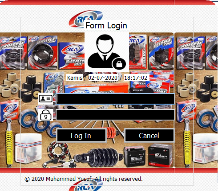 Gambar 4.12 form loginForm menu utamaMerupakan tampilan awal pada saat aplikasi dijalankan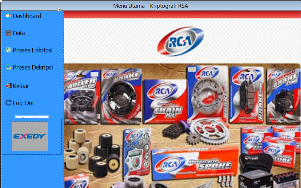 Gambar 4.13 form menu utamaForm debiturForm ini berfungsi untuk mengolah data debitur pada PT. Multimestika Dayasemesta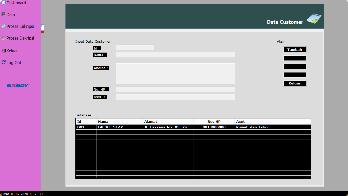 Gambar 4.14 form input data debiturForm enkripsiForm ini berfungsi untuk enkripsi data debitur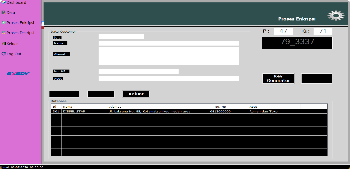 Gambar 4.15 form enkripsiForm dekripsiForm ini berfungsi untuk dekripsi data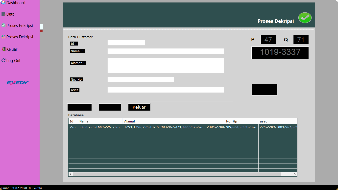 Gambar 4.16 form dekripsi5.1 	KESIMPULANBerdasarkan penelitian yang telah dilalui dalam tahap perancangan dan evaluasi kriptografi dalam mengamankan data debitur di PT. Multimestika Dayasemesta menggunakan metode Rivest Shamir Adleman maka dapat disimpulkan bahwa:Algoritma Rivest Shamir Adleman(RSA) digunakan sebagai sistem dalam pengamanan data yang merupakan algoritma yang cukup rumit dalam perhitungannya untuk  mengamankan data yang cukup banyak sehingga dapat mengurangi resiko dalam penyalahgunaan dan dapat mengoptimalkan dalam pengamanan data untuk mengamankan data debitur.Dengan cara merancang sistem aplikasi yang dapat digunakan dalam mengamankan data debitur  dan mengenkripsi data menjadi karakter sehingga dapat mengamankan data dengan maksimal dan baik.Dengan sistem yang telah dibangun menggunakan aplikasi Visual Studio pada kriptografi dalam pengamanan data menggunakan algoritma Rivest Shamir Adleman(RSA), Sehingga sistem ini mampu membantu sales counterdalam mengamankan data debitur .SaranAdapun saran-saran yang dapat disampaikan kepada pembaca dan kepada seluruh pihak yang berkaitan dengan perancangan sistem ini, yaitu:Diharapkan dalam penelitian  yang selanjutnya  dapat  dikembangkan  dengan menggabungkan algoritma yang lain sehingga dapat meningkatkan kinerja sistem.Kepada sales counter yang akan menggunakan sistem ini harus diberikan pelatihan untuk pengoperasiannya. Hal ini disampaikan agar penggunaan sistem ini dapat lebih maksimal dan menghindari kesalahan yang tidak diinginkan.Sistem ini masih dibuat hanya kepada PT. Multimestika Dayasemesta, disarankan agar sistem ini juga dapat di gunakan untuk perusahaan lainnya.Diharapkan dalam penelitian selanjutnya dapat membangun Sistem Pengamanan Data dengan menggunakan algoritma dan aplikasi yang lain.UCAPAN TERIMA KASIHPada kesempatan ini saya ucapkan terimakasih kepada Bapak, Ibu dan keluarga saya atas segala doa, semangat dan motivasinya. Selain itu, terimakasih sebesar-besarnya kepada semua pihak yang telah membantu untuk menyelesaikan penulisan skripsi ini, yaitu :Bapak Rudi Gunawan, SE, M.Si, Selaku Ketua STMIK Triguna Dharma Medan.Bapak Zulfian Azmi, ST, M.Kom, Selaku Wakil Ketua I Bidang Akademik STMIK Triguna Dharma Medan.Bapak Marsono. S.Kom, M.Kom, Selaku Ketua Program Studi Sistem Informasi STMIK Triguna Dharma Medan.Bapak Azanuddin, S.Kom, M.Kom , selaku Dosen Pembimbing I yang membimbing mahasiswa dalam isi dan tata bahasa selama menyelesaikan skripsi.Bapak Jufri Halim, SE., MM, selaku Dosen Pembimbing II yang membimbing mahasiswa dalam teknik penulisan skripsi.Seluruh Dosen, Staff dan Pegawai STMIK Triguna Dharma.Terimakasi juga disampaikan kepada PT. Multimestika Dayasemesta yang telah mengizinkan melakukan penelitian dan memberikan data yang benar sehingga skripsi ini dapat terselesaikan dengan baik.Akhir kata saya ucapkan rasa terima kasih kepada semua pihak yang terlibat dalam penyelesaian skripsi ini Skripsi ini masih sangat jauh dari sempurna. Oleh karena itu, diharapkan saran dan kritik  yang sifatnya membangun dari para pembaca demi kesempurnaan skripsi ini.Daftar Pustaka[1]	Y. Yusmita, R. P. Ariyanti, E. D. P. Njoto, and R. Yudistira, “Perlindungan Hukum Terhadap Debitur Dan Kreditur Dalam Melakukan Perjanjian Baku,” DiH J. Ilmu Huk., vol. 15, no. 1, pp. 59–67, 2019, doi: 10.30996/dih.v15i1.2265.[2]	M. N. Fauzy and Dkk, “Keamanan basis data pada validasi data sistem informasi kepakaran,” J. Inf. Politek. Indonusa, vol. 4, no. 3, 2018.[3]	R. S. A. Rivest and S. Adleman, “Enkripsi File Audio Mp3 Dan Wav Menggunakan Metode Kriptografi,” pp. 1–8, 2020.[4]	H. S. Sulun, “Penerapan Algoritma Kriptografi RSA dalam Pengiriman Data Melalui Socket Berbasis TCP / IP,” Sekol. Tek. Elektro dan Inform. Inst. Teknol. Bandung, 2018.[5]	I. Pendahuluan and B. W. C. O. Jones, “IMPLEMENTASI KRIPTOGRAFI RSA UNTUK PENINGKATAN KEAMANAN DATABASE E-COMMERCE,” vol. 18, pp. 627–630, 2019.[6]	Z. Arifin, K. kunci, A. Rsa, K. Privat, and K. Publik, “Studi Kasus Penggunaan Algoritma RSA Sebagai Algoritma Kriptografi yang Aman,” J. Inform. Mulawarman Progr. Stud. Ilmu Komput. Univ. Mulawarman, vol. 4, no. 3, pp. 7–14, 2009.[7]	R. West, J. Brown, and M. Jarvis, “Epidemic of youth nicotine addiction? What does the National Youth Tobacco Survey reveal about high school e-cigarette use in the USA? (Preprint),” Qeios, 2019, doi: 10.32388/745076.3.[8]	A. Widiasari, “Implementasi Algoritma Kriptografi Rsa Pada Aplikasi Smart Card Skripsi,” 2014.[9]	A. P. Wahyadyatmika, R. R. Isnanto, and M. Somantri, “Implementasi Algoritma Kriptografi RSA pada Surat Elektronik ( E-Mail ),” Transient, vol. 3, no. 4, pp. 1–9, 2014.[10]	Y. Anshori, A. Y. Erwin Dodu, and D. M. P. Wedananta, “Implementasi Algoritma Kriptografi Rivest Shamir Adleman (RSA) pada Tanda Tangan Digital,” Techno.Com, vol. 18, no. 2, pp. 110–121, 2019, doi: 10.33633/tc.v18i2.2166.[11]	A. Arief and R. Saputra, “Implementasi Kriptografi Kunci Publik dengan Algoritma RSA-CRT pada Aplikasi Instant Messaging,” Sci. J. Informatics, vol. 3, no. 1, pp. 46–54, 2016, doi: 10.15294/sji.v3i1.6115.[12]	S. M. Ayu et al., “REKAYASA PERANGKAT LUNAK PENGOLAHAN DATA PRODUK MASUK DAN KELUAR MENGGUNAKAN PHP DAN MySQL ( Studi Kasus : Suzuya Rocky Plaza Padang ),” vol. 5, no. 1, pp. 23–29, 2017, doi: 10.21063/JTIF.2017.V5.1.23-29.[13]	Firdaus and A. Saputra, “Sistem Informasi Manajemen Pendistribusian Barang Bekas Pada UD. Yuli Mutiara Dengan Bahasa Pemograman PHP Dan Database MySQL,” Maj. Ilm., vol. 25, no. 2, pp. 138–148, 2018.BIOGRAFI PENULISArticle InfoABSTRACTArticle history:PT. Multimestika Dayasemesta pertama kali dibuka pada tahun 1995 dan pertama kali menjual sepatu dan campas rem untuk mobil.perusahaan tersebut telah berkembang hingga memiliki ribuan mitra dan telah menjual suku cadang untuk mobil maupun motor. Saat ini perusahaan tersebut hany6a menggunakan oengaman yang disediakan oleh software untuk mengamankan data mitranya yang meliput nama tok, lokasi, no.hp dan aset. Pada permasalahan yang dibahas, dapat menerapkan Perancangan Aplikasi Keamanan Data salah satunya ialah menggunakan algoritma Rivest Shamir Adleman(RSA) dalam mengamankan data debitur. Dengan mengamankan data debitur bertujuan untuk membantu sales ounter dalam mengamankan data debitur.Hasil penelitian merupakan terciptanya sebuah aplikasi Pengamanan Data dengan Algoritma Rivest Shamir Adleman(RSA) yang dapat membantu owner dalam mengamankan data debitur di PT. Multimestika Dayasemesta.Keyword:Kriptografi RSA,DebiturPT. Multimestika Dayasemesta pertama kali dibuka pada tahun 1995 dan pertama kali menjual sepatu dan campas rem untuk mobil.perusahaan tersebut telah berkembang hingga memiliki ribuan mitra dan telah menjual suku cadang untuk mobil maupun motor. Saat ini perusahaan tersebut hany6a menggunakan oengaman yang disediakan oleh software untuk mengamankan data mitranya yang meliput nama tok, lokasi, no.hp dan aset. Pada permasalahan yang dibahas, dapat menerapkan Perancangan Aplikasi Keamanan Data salah satunya ialah menggunakan algoritma Rivest Shamir Adleman(RSA) dalam mengamankan data debitur. Dengan mengamankan data debitur bertujuan untuk membantu sales ounter dalam mengamankan data debitur.Hasil penelitian merupakan terciptanya sebuah aplikasi Pengamanan Data dengan Algoritma Rivest Shamir Adleman(RSA) yang dapat membantu owner dalam mengamankan data debitur di PT. Multimestika Dayasemesta.Keyword:Kriptografi RSA,DebiturCopyright © 2020 STMIK Triguna Dharma. 
All rights reserved.First Author Nama		: Muhammad YusufKampus               : STMIK Triguna DharmaProgram Studi	: Sistem InformasiE-Mail		: bangucup1997@gmail.comFirst Author Nama		: Muhammad YusufKampus               : STMIK Triguna DharmaProgram Studi	: Sistem InformasiE-Mail		: bangucup1997@gmail.comFirst Author Nama		: Muhammad YusufKampus               : STMIK Triguna DharmaProgram Studi	: Sistem InformasiE-Mail		: bangucup1997@gmail.comNamaSTAR DIESELAlamatJl. Laksana No 85, Kotamatsum Kec Medan AreaNo.Hp081300000000AsetRumah Pribadi, Toko Sendiri, Pegawai 4 OrangPiKeteranganKode ASCIIP1S83P2T84P3A65P4R82P5Spasi32P6D68P7I73P8E69P9S83P10E69P11L76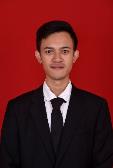 Data DiriNama			: Muhammad YusufTempat/Tanggal Lahir 	: Medan, 14Maret 1997Jenis Kelamin		: Laki LakiAgama			: IslamStatus			: Belum MenikahPendidikan Terakhir	: Sekolah Menengah AtasKewarganegaraan	: IndonesiaE-mail			: bangucup1997@gmail.comPendidikan Formal Tahun 2004 - 2010	: SD 105299Tahun 2010 -2013	: SMP Swasta Yayasan Pendidikan Islam DelituaTahun 2013 -2016	: SMA N1 Delitua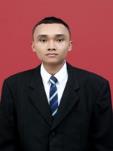 Azanuddin, S.Kom., M.KomDosen pengajar tetap STMIK TRIGUNA DHARMA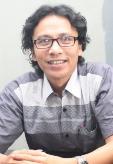 Jufri Halim, SE., MMDosen pengajar tetap STMIK TRIGUNA DHARMA